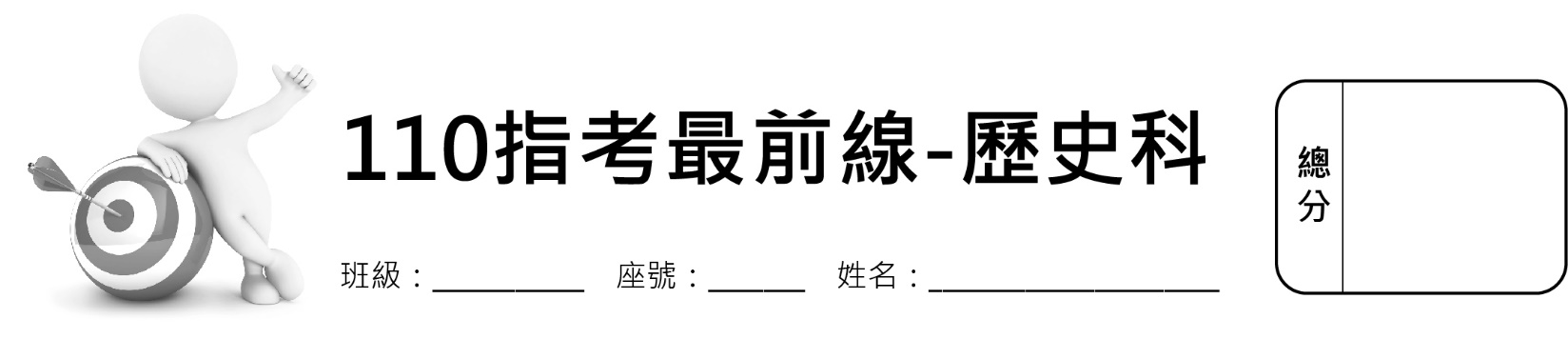 第壹部分：選擇題（占80分）一、單選題（占68分）(	)1.	連橫《臺灣通史》自序云：「夫臺灣固海上之荒島爾！篳路藍縷，以啟山林，至於今是賴。顧自海通以來，西力東漸，運會之趨，莫可阻遏。」又說：「洪惟我祖宗，渡大海，入荒陬，以拓殖斯土，為子孫萬年之業者，其功偉矣！」從這些文字可理解連橫的觀點是：
(A)符合世界潮流的文化多樣性觀點	(B)以臺灣原住民族為主體的歷史觀
(C)結合文獻與考古資料的歷史解釋	(D)以漢人開拓角度書寫的歷史觀點(	)2.	19世紀下半葉，英國商人為拓展中國西南部的市場，希望建立一條從印度到中國的陸路貿易路線。英國印度殖民政府遂對某地發動戰爭，並殖民該地，打通從陸路到中國的門戶。該地是在：
(A)越南	(B)泰國	(C)緬甸	(D)阿富汗(	)3.	王莽取代西漢，曹魏取代東漢，西晉取代曹魏，都是權臣奪取政權，建立新王朝，後世史家稱為「篡位」，但這些君主皆藉「禪讓」理論來合法化政權轉移。禪讓理論最可能來自何種思想？
(A)道家的清靜無為	(B)佛家的輪迴觀念	(C)墨家的兼愛非攻	(D)儒家的聖賢理想(	)4.	史家討論美國革命時，指出：1763年，英國在七年戰爭中擊敗法國，確保北美十三個殖民地的安全；但1776年，北美殖民地卻起來反抗英國，爆發獨立革命。下列何者最可能是史家推論的美國革命之因？
(A)戰爭導致財政困窘，遂使英國想向殖民地課稅，引起不滿
(B)戰後英國對殖民地的控制減弱，殖民地人民覺得有機可圖
(C)戰爭讓殖民地經濟蕭條，殖民地人民心生不滿，起而抗爭
(D)戰後英國軍力大為衰退，殖民地人民乘虛而起，爭取獨立(	)5.	1930年代後期，英國採取「姑息政策」以因應希特勒在歐洲的擴張。但當時亦有論者不以為然，並評論說：「採取姑息政策太過天真了，因為　　　　　　　。」以下哪一段話最適合承接在這句評論之後，且最能說明此一評論的理由？
(A)希特勒早就提及他打算征服東歐	(B)希特勒本打算要去對抗共產主義
(C)它讓英國有時間重整不足的軍備	(D)它確實有效遏阻納粹主義的擴張(	)6.	一位學生與同學討論時事，主張「總統制」才是真平等。該生因這言論遭警察拘留，且被繩子捆綁，頭戴草籠遊街示眾（如圖1）。該生後來以冒犯統治者的「不敬罪」被起訴，雖因他不到法定年齡而未被定罪，但仍遭到退學的處分。這種情況最可能發生於何時的臺灣？
(A)臺灣民主國時
(B)皇民化時期
(C)二二八事件時
(D)美麗島事件時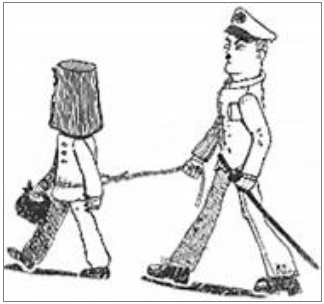 (	)7.	一位大臣上書：因我朝恩德，南北兩國乃能以兄弟之禮，和平通好至今，長達數十年。有南方大臣竟利用編寫前朝正史之便，將我祖先事蹟列為四夷傳。請我國史官也比照該國作法，將該國先世事蹟，列於我朝國史之末。這位大臣最可能是何時人士？雙方史官爭論的焦點為何？
(A)漢朝；利害之爭	(B)遼朝；正統之爭	(C)元朝；南北之爭	(D)清朝；道統之爭(	)8.	英國廣播公司報導：某地居民認為東城區乃是汙穢之地，是受詛咒之人的居所。一位出身於東城區的牛奶公司員工，在牛奶製程中接觸到牛奶，被指控汙染產品，同事竟將他活活燒死，而縱火燒死他的同事並未因此被起訴。這件事最可能發生在：
(A)納粹統治下的德國	(B)種族歧視下的美國	(C)種族隔離下的南非	(D)種姓制度下的印度(	)9.	圖2是某時期興建的教堂內的浮雕，浮雕把魔鬼描繪成是手持錢袋的人，反映那個時代教會對金錢和商業的看法：教會反對借貸取息的行為，在商品上強調公道價格。這最可能是發生在哪一時期？
(A)羅馬帝國的晚期，政府不斷提高貨物的稅收
(B)中世紀早期，貨幣供給減少，以物易物盛行
(C)中世紀晚期，商業業已復甦，商人階級興起
(D)宗教改革時，主張以工作致富，以榮耀上帝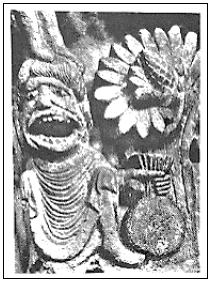 (	)10.	中亞的吉爾吉斯附近出土一批模仿漢制的方孔圓圜錢幣，錢幣鑄有粟特文字。粟特人散布在中亞到西亞的綠洲，絡繹於途的大食人、佛教僧侶都曾留下有關他們的記錄。這批出土錢幣最可能反映哪種歷史現象？
(A)漢人與匈奴間的軍事征戰	(B)唐人與突厥間的貿易往來
(C)宋人與西夏間的邊境貿易	(D)清人與回人間的宗教交流(	)11.	深夜，在工廠旁的麵攤上，剛下工的工人相聚聊天，而黑白電視螢幕上，臺語歌手正唱著剛推出的新歌，傾訴離開臺灣中南部農村來到都市打拼的工人，思念家鄉的雙親和戀人的情懷。工人聽了，不禁流下淚來。這種景象最常見於下列哪一時期？
(A) 1930年代日本政府推動工業化政策	(B) 1950年代政府推動第一期經建計畫
(C) 1970年代實施第二次進口替代政策	(D) 1990年代推動產業升級與經濟轉型(	)12.	二次大戰後，中國陷入國共內戰。當時，美國認為惟有中國和平、實行民主，才符合美國利益，於是派遣馬歇爾為特使，調處國共歧見，最後卻以失敗告終。馬歇爾到中國後，採取的作法是：
(A)藉美援為手段，推動國共和談，共組聯合政府
(B)軍事援助國民政府，迫中共放棄武裝對抗策略
(C)派第七艦隊巡弋臺灣海峽，避免國共直接衝突
(D)準備承認中共，但通過特別法案確保臺灣安全(	)13.	史家分析某一帝國特色：使用遊牧社會的軍事技術優勢，形成自給自足的強悍軍隊，並用寬容的手段，對待境內不同的宗教與文化，進而組成史上最大的陸地帝國，保護黑海到太平洋之間的貿易。這個帝國最可能是：
(A)西元前4世紀亞歷山大帝國	(B)西元13世紀的蒙古帝國
(C)西元18世紀的大清帝國	(D)西元19世紀俄羅斯帝國(	)14.	羅馬政治家西塞羅以「獅子」和「狐狸」比喻「暴力」與「欺詐」，認為兩者都是野獸手段，人類應不屑為之。但文藝復興學者馬基維利卻主張：政治領袖若想追求權勢、榮耀和名聲，必要時須模仿獅子的兇猛與狐狸的狡猾來行事。我們如何理解這個現象？
(A)文藝復興時期，學者常重新詮釋古典著作的理念，以為當代所用
(B)文藝復興時期，學者嚮往古代價值，一味繼承希臘羅馬著作觀點
(C)西塞羅身處政治動盪時期，與馬基維利處境不同，兩種說法無關
(D)馬基維利身處外患頻仍時期，處境和西塞羅類似，故認同其主張(	)15.	在一次紀念馬丁路德的活動中，學者詮釋其歷史意義，反映了官方觀點：他的宗教改革是「早期的市民階級革命」、是「朝向無產階級革命的必要階段」。這應是哪一場紀念活動？
(A) 1917年，德國政府紀念宗教改革400週年
(B) 1933年，納粹以紀念路德為名迫害猶太人
(C) 1983年，東柏林紀念馬丁路德的500歲冥誕
(D) 2017年，德國威丁堡紀念宗教改革500週年(	)16.	19世紀中期，巴西有座城市因附近栽種某種經濟作物，提供工業生產所需原料，迅速致富。城中修建了電車、路燈和排水系統等先進設施，各國商人紛紛到此交易。但是20世紀初，歐洲人將此一作物移植到東南亞，大量栽植，該城乃迅速沒落。影響這座城市興衰的作物最可能是：
(A)玉米	(B)可可	(C)甘蔗	(D)橡膠(	)17.	一份考古報告指出：雷厝（雲林麥寮）遺址出土的文物豐富，有史前陶片、青花瓷片、硬陶、瓦片、瑪瑙珠、鐵器、豐富的海貝，及鹿、羊、牛、豬等獸骨，而以鹿骨最多。遺址年代約距今540-340年間，推測應屬貓兒干文化。學者根據文物內容，推斷這個文化已與中國有交流，支持學者看法的主要依據應是：
(A)鐵器、海貝	(B)鹿骨最多	(C)青花瓷片、硬陶	(D)瓦片、瑪瑙珠(	)18.	日本德川幕府常藉外交手段來強化政權的合法性，鞏固統治地位。1607年到1811年，朝鮮派遣12次通信使到日本；1610年到1850年，琉球也派了21次使節團。使節團主要是恭賀將軍繼位或世子出生，各地大名目睹其豐厚的賀禮，聽到祝賀德川一統天下的頌辭，自然心悅誠服。不過，德川幕府卻從未與中國發展正式關係，最可能的原因是：
(A)幕府實施「鎖國」政策，拒與中國建立關係
(B)幕府拒絕奉行朝貢體制，不願接受天朝秩序
(C)幕府的財政發生困難，無法負擔沉重的賀禮
(D)日本自古以文明開化自居，對中國向來輕視(	)19.	學者指出：這個時期學校廢弛，博士無從傳授學業，學術轉而成為家族世業，而家族又受地域之限，學術的發展因此皆與家族、地域兩者難以分離。但是，河隴地區（在今日陝西、甘肅）因距離中原戰禍較遠，又是東西交通要道，遂成為文化學術重鎮。這個時期指的是：
(A)戰國至漢初	(B)魏晉南北朝	(C)唐末至五代	(D)宋末至蒙元(	)20.	馬來亞的人口組成多元。表1是20世紀前半期，馬來亞（包含新加坡）人口調查中三個主要族群的人口變化（單位：人）。
表中甲、乙、丙分別是：
(A)馬來裔、華裔、印度裔
(B)馬來裔、印度裔、華裔
(C)華裔、馬來裔、印度裔
(D)華裔、印度裔、馬來裔(	)21.	以下是有關古希臘時代雅典文化的兩則敘述：資料甲：	人們家中都設有祭壇，城邦中到處可見神龕，衛城上神廟比比皆是。每個節日開始前要祭祀，前兆、凶兆和神諭會影響重大決定。準備遠行或店鋪開張等事務都要事先祈禱。資料乙：	西元前5世紀後期，雅典出現一些稱為「辯士」（sophists）的教師，以教授辯論術為生，多從經驗角度考察宇宙，認為真理與人本身的需要或利益有關，沒有絕對真理。最有名的辯士普羅塔哥拉斯主張：「人是萬物的尺度」。惟辯士在當時社會的名聲不佳。對照甲、乙兩則資料，辯士在當時社會「名聲不佳」的原因最可能是：(A)教授雄辯論戰之術，不符合城邦民主的傳統(B)主張以人為準繩，抵觸凡事秉承神意之風氣(C)善於口舌之利，破壞了教師和思想家的形象(D)大多不事生產，無助於平民經濟生活的發展(	)22.	英國西南部一處溫泉勝地，市內有羅馬神殿遺址，供奉的女神蘇麗絲密涅瓦（Sulis-Minerva），是當地溫泉守護神蘇麗絲和羅馬勝利女神密涅瓦之綜合體。這是羅馬帝國推動羅馬化的一個例證，也就是：
(A)摧毀各地神殿，以壓制在地宗教與文化	(B)推廣羅馬文化，以開發英國的觀光資源
(C)將勝利女神給各地膜拜，炫耀尚武精神	(D)以羅馬宗教整合當地信仰，有利其治理(	)23.	某人陳情說：家中牌位記載祖先名號、生卒年月，目的是不忘本，沒有別的用意。我若毀棄祖先牌位，被親族舉報到官府，依律當斬。敬請明察轉告，恩准不毀棄牌位。此人最可能是：
(A)唐朝滅佛時的佛教徒	(B)明末來華的耶穌會士
(C)清初的漢人天主教徒	(D)皇民化時期的臺灣人(	)24.	課堂上，老師要學生以1949年以後中共的歷史發展進行探究。一位學生蒐集到兩則資料：資料甲：	1959至1961年的非正常死亡和減少出生的人口數，大約在四千萬人左右。資料乙：	1960年農業生產總值，比1959年下降12.6%，其中糧食和棉花的產量更跌到1951年的水平……城市人均消費量下降78%。這位學生探究的主題應是：(A)土地改革	(B)三反五反	(C)大躍進	(D)文化大革命(	)25.	15世紀後期，葡萄牙、西班牙積極開拓新貿易航線，是歐洲最早從事海外探險的國家。葡萄牙人率先沿非洲海岸探險，來到東方；西班牙人則轉而往西航行，意外到達美洲。1494年，兩國在教宗主持下，簽署「托德西拉條約」（Treaty of Tordesillas），以大西洋中約西經46度半的子午線為中線，劃分勢力範圍：以西歸屬西班牙，以東歸屬葡萄牙。當時，雙方如此劃分世界，依據的最主要原則是：
(A)發現的先後	(B)文化的相近	(C)實力的強弱	(D)資源的多寡(	)26.	7～13世紀，奧米雅王朝（Umayyad Dynasty）和阿拔斯王朝先後統治伊斯蘭世界，學者比較兩者的差異，評論說：「……到阿拔斯王朝時，儘管阿拉伯人在政治上仍發揮重要作用，但波斯人、埃及人和其他民族也能夠分享權力和財富。」從這段文字的文意反向推論，這位學者認為奧米雅王朝統治特色是：
(A)阿拉伯裔的軍事貴族受到歧視冷遇	(B)帝國內各族群都有同等地位和權勢
(C)與阿拔斯王朝的族群政策前後一致	(D)阿拉伯人特別受到重用並壟斷政權(	)27.	某國博物館展出一件舊車牌（如圖3），數字是車號，國旗說明此車屬於英國，底下的俄文是要讓邊界的俄國守衛知道這是英國軍方用車，允許通行。這件車牌象徵這個國家史上一段特殊時期。這最可能是哪一場展覽？
(A)德國歷史博物館，展出戰後德國被四國分區占領的文物
(B)俄國國家歷史博物館，展出列寧領導共產革命時的物件
(C)中國國家博物館，展出二戰期間上海租界所遺留的文物
(D)韓國歷史博物館，展出西方國家參與韓戰時遺留的物件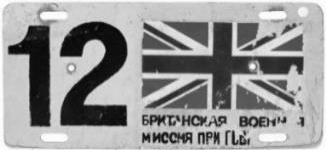 (	)28.	一齣戲中有如下的旁白：當今歐洲強盛，亞洲也不能再沉睡，誕生孔子、孕育釋迦牟尼的土壤現在是什麼情況？我們早已移民南方島嶼，開發臺灣、呂宋、新加坡、婆羅洲、關島、夏威夷等地，事業有成。走吧，走向南方的島嶼。這齣戲創作的時代背景最可能是：
(A)晚清中國人移民東南亞	(B)日本倡議大東亞共榮圈
(C)東南亞國家協會的建立	(D)中國推動一帶一路政策(	)29.	1695年到1722年間，根據估計，英國皇家非洲公司派往西非的雇員，「每十人中就有六人在第一年內死去，兩人在第二年到第七年間死去，而最終只有一個人能夠活著回到英國」。直到19世紀中葉，前往非洲的歐洲人中，死去者多，存活者少。造成這種現象的原因最可能是：
(A)歐人互鬥激烈，造成損傷	(B)常與土著戰爭，傷亡嚴重
(C)西非災荒頻仍，生存不易	(D)易感染傳染病，導致死亡30-31為題組清朝前期，清廷為維持滿洲的統治優勢，採取特殊的民族治理策略。以下是兩則資料：資料甲：	對甲民族，禁止該族學習漢文，強調滿洲與該民族「語言雖異，衣冠則同」的親近感，皇族經常與該族通婚。資料乙：	對乙民族，一方面尊崇該民族信奉之宗教，但採「眾建而分其勢」作法。又派大臣進駐該地，掌控其政、軍事宜。(	)30.	兩段資料中，甲、乙民族分別是指：
(A)朝鮮族／蒙古族	(B)蒙古族／藏族	(C)藏族／漢族	(D)回族／漢族(	)31.	從兩段資料的敘述判斷，清政府對各民族的治理，應是採取哪一種策略？
(A)高壓統治	(B)遠交近攻	(C)自由放任	(D)因地制宜(	)32.	1777年，大陸會議通過《邦聯條款》，為美國憲政奠定初基。《邦聯條款》實施後衍生不少問題，影響聯邦運作，遂有修訂之議。1787年，各州代表再度集會費城，以制定新的《美國憲法》，完善聯邦政治。新憲法在1789年獲得各州批准後生效。從《邦聯條款》到《美國憲法》，美國憲法修訂的趨向是：
(A)加強中央權限，以確保聯邦政府的效率	(B)強化各州權力，以滿足地方自主的願望
(C)明定總統任期，以避免總統的獨裁統治	(D)限定總統權限，以免杯葛國會通過法律(	)33.	臺灣開港通商以來，進出口貿易增加。表2是海關統計1868～1909年臺灣主要出口商品總值（年平均）之比例。表中的「乙」應是：
(A)茶
(B)糖
(C)樟腦
(D)稻米
(	)34.	藝術史老師分析某時期的藝術風格：「這種風格強調對稱和均衡，以顯示秩序、宏偉等意念。喜用豪華、戲劇性的方式，表現緊張感和衝突感」；「這種藝術反映那個世紀文化的種種對比和矛盾，如：宗教狂熱和塵世慾望、虔信和理性主義、暴力和尊重秩序」。這種藝術是：
(A)13世紀的哥德式藝術	(B)15世紀文藝復興藝術
(C)17世紀的巴洛克藝術	(D)19世紀的印象派藝術二、多選題（占12分）(	)35.	一位清代官員記載：「臺灣一郡……其民，閩之泉漳二郡、粵之近海者往焉。閩人占瀕海平曠地；粵居近山，誘得番人地闢之。故粵富而狡，閩強而悍。其村落，閩曰閩社，粵曰粵莊。閩呼粵人為『客』。分氣類，積不相能，動輒聚眾持械鬥。平居亦有閩、粵錯處者，鬥則各依其類。閩、粵鬥則泉、漳合，泉、漳鬥則粵即伺勝敗以乘其後。民情浮而易動。自康熙22年入版圖，於今已百五十餘年矣；亂者凡一十有五，皆閩人也。」這則資料可用於研究有關清代臺灣的哪些議題？
(A)分類械鬥		(B)水利社會
(C)移民原鄉		(D)宗教信仰
(E)郊商貿易(	)36.	《商君書》主張：國家法令，除了原件，須另抄副本封藏於禁地，未經准許不得進入，若有擅改者，則「罪皆死不赦」。漢代，皇帝詔書公布之後若發現出錯，則視情節輕重、有無故意，分別究責與懲處相關人等。這些關乎官文書繕寫、庋藏和管理的規範，目的有哪些？
(A)箝制人民思想自由		(B)管制經濟物資流通
(C)樹立中央統治權威		(D)整飭官僚任命資格
(E)確保政令傳達無誤(	)37.	古巴比倫《漢摩拉比法典》有如下條文：「倘一位貴族攻擊另一位貴族的女兒，害她流產，須賠10個謝克的銀子；若受害婦女死亡，則肇事貴族的女兒須處死。若受害婦女是平民的女兒，因受攻擊而流產，則肇事貴族罰金減半；若受害婦女死亡，則須賠償半米納。」（按：1米納＝60謝克）。上述條文反映出下列哪些觀念？
(A)重視勞動人力		(B)階級差別意識
(C)重男輕女觀念		(D)人命以錢計價
(E)以牙還牙原則(	)38.	16、17世紀的「科學革命」包含新宇宙觀的出現。當時，哲學家常將宇宙比擬為機械鐘。以下是兩段相關資料：資料甲：	波以耳說：「各個零件如此整合、協調在一起，然後開始運作。如此繁多的齒輪，不同零件都以不同的方式運作……每一零件依照預先設定的功能各司其職，規律地、整齊劃一地……完成任務。」資料乙：	現代史家指出：「13世紀末，機械時鐘已經在歐洲出現；14世紀後，鐘擺大鐘成為大城市的標準特色。」閱讀兩段資料，當時哲學家以時鐘比喻宇宙，具有哪些意義？(A)宇宙的運轉有其規律性和秩序	(B)宇宙的運轉可以為世人所理解(C)宇宙的運行高深莫測使人敬畏	(D)宇宙運行可藉日常事物來詮釋(E)宇宙運轉代表上帝已經不存在第貳部分：非選擇題（占20分）一、	以下三則資料是明代學者關於「東番」的記載：資料甲：	陳第〈舟師客問〉云：「沈子（沈有容）嘗私募漁人，直至東番，圖（繪）其地里，乃知彭（澎）湖以東，上自魍港（布袋），下至加哩（佳里），往往有嶼可泊。」、「賊之所據誠非版圖，其突而入犯，亦非我之版圖乎？」資料乙：	葉向高〈改建浯嶼水寨碑〉云：「浯嶼水寨，故在大擔、南太武山外，後徙於中左所之廈門所。轄地北至崇武，南至料羅。……寨成，而有事東番。東番者，海上夷也。……頃倭據其地，四出剽掠。將軍（沈有容）便宜興師，冒風濤，力戰蕩其巢。」資料丙：	屠隆〈平東番記〉云：「東番者，彭（澎）湖外洋海島中夷也。橫亙千里，種類甚繁。……頃倭奴來據其要害，四出剽掠，飽所欲則還歸巢穴，張樂舉宴為驩（歡）；東番莫敢誰何，（沈有容）滅跡銷聲避之。」1.	三則資料中的「東番」是指今天的哪裡？（2分）2.	根據三則資料，在明人觀念裡「東番」是否屬於明朝版圖？從三則資料中找出一項證據。（2分，未舉出證據者，本小題不給分）3.	根據這三則資料判斷，沈有容平「東番」的動機為何？（2分）二、	以下是兩則關於8、9世紀間（唐後期）長安和汴州的資料：資料甲：	唐代白居易詩描述長安「百千家似圍棊局（棋盤），十二街如種菜畦」，城內官署、道觀、佛寺、民房、市集分區而立、格局方正，區外有坊（圍牆）環繞，坊上有門稽查出入，日出而啟，日入而閉，盜賊宵小無處藏身；坊臨街道，街道筆直通達。資料乙：	汴州（今河南開封）地處黃河與運河之交。唐代王建詠汴州詩云：「草市迎江貨，津橋稅海商」、「水門向晚茶商鬧、橋（畔）市（集）通宵酒客行」，雖然街道紊亂、坊牆傾毀，但經濟活動熱絡。1.	比較同時期的長安與汴州，從城市空間區劃與管理的角度看，兩則資料反映唐後期何種「城市制度」的變化？（2分）2.	這種變化反映在兩座城市的生活景象上。參考下表，從資料乙摘出適當的文字，作為反映汴州生活景象的判斷依據，並書寫於答案卷上。（2分）3.	汴州地勢平坦，無險可守，但五代和北宋卻都選擇作為都城。根據上述資料與你／妳的歷史知識推斷，其最主要考量為何？（2分）三、	以下是兩段有關11世紀歐洲政教衝突的資料：資料甲：	11世紀時，羅馬教廷銳意推動教內改革，包括禁止神職買賣、教士娶妻；防堵世俗勢力干預教宗選舉與教士任命；強化教宗之權威等。這些改革引發諸多爭端，史稱「政教之爭」或「政教衝突」。資料乙：	一位現代學者指出：「教會改革引發的爭論，常冠以『政教之爭』的標題，這會造成誤導。當時，許多主教和修院院長……對教廷的改革持反對態度，因為無論怎麼改革，這都會使他們受制於教宗權威。畢竟，他們已習慣於和地方貴族建立合作關係，且雙方常有親緣、利益和人情關係。他們可不願意淪為教宗的工具。……相反，許多貴族支持教會改革，至少贊同以溫和方式進行。」1.	根據上述資料，教宗推動的改革為何引發基督教內部許多人的反彈？請舉出一個原因。（2分）2.	這位學者認為，把這段時期教宗的改革引發的爭議單純以「政教之爭」名之，會是一種「誤導」的看法。他的理由是什麼？（2分）四、	1847年，史家蘭克（Leopold von Ranke）完成《宗教改革時期德意志史》一書，在〈導言〉中，蘭克暢論史家治史之道，現代史家奉之為圭臬：
「我觀察到這一時刻已經來臨：編寫近代史時，不必再倚賴（事實發生）那個時代歷史家的記錄，除非這些歷史家對發生的事實確實是親身體驗和見證，那他們的記錄就可以信賴。我們完全不必理會那些根據距原始資料甚遠的材料寫成的史書，因為它們根據的不是當事人的記述、不是原始的一手材料。就我書寫的時代而言，要徹底呈現歷史真實已不再遙不可及。我運用大量檔案文獻，它們是……我在檔案館中蒐集到的……一手史料。」
仔細閱讀這段文字，回答下列問題：1.	蘭克把歷史材料區分為三類：（甲）「當時史家的記載」；（乙）「後來史家的撰述」；（丙）「原始的一手材料」。從蘭克的觀點，這三類資料的證據價值，從高到低的順序排列為何？請以甲、乙、丙表示。（2分）2.	蘭克樂觀的主張：到他的時代，歷史家編寫「近代史」時，「要徹底呈現歷史真實不再遙不可及」。他樂觀的理由何在？（2分）試題大剖析蘭陽女中／汪栢年 答　案 第壹部分：選擇題一、單選題　 1. D　 2. C　 3. D　 4. A　 5. A　 6. B　 7. B　 8. D　 9. C　10. B 11. C　12. A　13. B　14. A　15. C　16. D　17. C　18. B　19. B　20. A21. B　22. D　23. C　24. C　25. A　26. D　27. A　28. B　29. D　30.B 31. D　32. A　33. D　34. C　二、多選題35. AC　36. CE　37. BDE　38. ABD第貳部分：非選擇題一、	1.臺灣　    2.不是；資料一，賊之所據誠非版圖　    3.對付倭寇二、	1.坊市制度已被破壞，由住商分離轉變成住商合一　    2.水門向晚茶商鬧，橋市通宵酒客行
3.基於經濟、地理位置考量，汴州位於黃河與運河交界，商業貿易繁榮三、	1.因許多主教和修院院長與貴族有親緣、利益、人情關係　    2.當時許多主教和修院院長與地方貴族合作，反對教廷改革；另外，許多貴族贊同以溫和的方式改革教會四、	1.丙甲乙　    2.因為蘭克在檔案館中蒐集到大量的檔案文獻，成為他撰寫史書的一手史料 解　析 第壹部分：選擇題一、單選題1.	出處：【108課綱】龍騰版《歷史1》CH2-1 早期臺灣的移民、CH2-2清代臺灣的移民：說明漢人自17世紀以來渡海來臺，從事開發；《選修歷史III 探究與實作》CH4-2解讀不同立場的歷史解釋：掌握史料提出的論點，釐清並分析其論述立場          【100課綱】康熹版《歷史1》CH4-1社會發展與變遷答題技能：本題符合新綱閱讀理解命題，除了需要具備「漢人遷臺」相關的課程知識之外，還必須進一步運用這些知識進行「推論」，判斷出最可能符合的選項解析：	本題測驗主題為《臺灣通史》的敘事觀點。題幹敘述中，關鍵訊息為「臺灣固海上之荒島爾！篳路藍縷，以啟山林」、「洪維我祖宗，渡大海，入荒陬，以拓殖斯土」。明末漢人開始來臺墾殖，連橫的祖先則是於清朝康熙年間自福建漳州來臺。但當時臺灣原住民族早已生存在這片土地上，且已出現名為大肚王國的部落聯盟，其在臺灣建立的文化、政制早於漢人，可知《臺灣通史》是以漢人的開拓角度來闡述臺灣開發的過程，故選(D)　(A)(B)《臺灣通史》於1920年發行，但並未承認原住民族對開拓臺灣的貢獻，不符合文化多樣性的觀點　(C)由題幹敘述，可知連橫並未參考文獻及考古資料，若曾參考《熱蘭遮城日記》或日本學者的考古資料，應會考量平埔族及新石器時代中晚期圓山文化人留下貝塚，而不會寫出「臺灣固海上之荒島」這樣的字句2.	出處：【108課綱】龍騰版《歷史3》CH4-3十九世紀西方霸權與世界的互動：說明19世紀後期英國對印度的統治，以及西方列強在東南亞的殖民地分布	          【100課綱】康熹版《歷史4》CH4-2列強在亞洲的擴張解析：	本題測驗主題為新帝國主義在亞洲地區的擴張。題幹敘述中，關鍵訊息為「19世紀下半葉」、「希望建立一條從印度到中國的陸路貿易路線」，可知為新帝國主義下英國商人的殖民行動，有意打通印度與中國的貿易路線，而緬甸的地理位置介於印度與中國之間，故選(C)　(A)在19世紀新帝國主義擴張的行動中，越南是受到法國的殖民　(B)泰國成為英國與法國兩強之間的緩衝國家，並未受到英國殖民統治　(D)阿富汗位於印度的西北方，並非介於印度與中國之間；19世紀後半葉，英國發動第二次阿富汗戰爭，但英軍死傷慘重，未能掌握阿富汗的主權3.	出處：	【108課綱】龍騰版《歷史2》CH1-1傳統政治權威的類型、CH1-2傳統權威與統治技術：透過理解「禪讓」理論背後「五德終始說」內涵，說明中國歷代帝王統治的儒家思想核心          【100課綱】康熹版《歷史2》CH1-1史前時代的傳說與考古答題技能：本題符合新綱歷史解釋命題，除了需要具備「禪讓政治」相關的課程知識之外，還必須進一步運用這些知識進行「推論」，判斷出最可能符合的選項解析：	本題測驗主題為禪讓理論的起源。題幹敘述中，關鍵訊息為「王莽取代西漢，曹魏取代東漢，西晉取代曹魏」、「這些君主皆藉『禪讓』來合法化政權轉移」，皆是改朝換代的非武裝政權轉移，代表在這些時代的人民心中，「禪讓」是神聖且合理的手段。考諸史籍，禪讓源於《尚書》的記載，應為部落聯盟首領採取的傳位方式，例如：堯傳位於舜、舜傳位於禹。堯、舜、禹皆為儒家推崇的古代聖王典範，《尚書》則為儒家五經之一，故選(D)　(A)道家的清靜無為，是反對人為的制度，故不會主張建立禪讓的傳位制度　(B)佛家的輪迴思想，是指因業力導致下一世轉世後的煩惱，並非帝王傳位的政治規則，且佛教要到兩漢之際才傳入中國，而禪讓事蹟在堯舜時期即已出現，時間不符　(C)墨家的兼愛非攻，是指「用行動表達對整體群眾的關愛」與「反對不義的戰爭」兩種意義，與王位的傳承規則無關4.	出處：【108課綱】龍騰版《歷史3》CH2-2政治經濟變革與社會思潮：說明18世紀後期英國治下北美十三殖民地爭取獨立的背景、過程與影響	          【100課綱】康熹版《歷史4》CH2-1美國獨立、建國與發展解析：	本題測驗主題為美國獨立的原因。題幹敘述中，關鍵訊息為「1763年，英國在七年戰爭中擊敗法國，確保北美十三個殖民地的安全」。七年戰爭結束後，英國為了彌補戰爭期間支出的龐大軍費，故向十三個殖民地人民開徵稅收，例如：1765年的《印花稅法》、1767年的《湯森法案》。然而，由於英國擊敗法國，取得加拿大和法屬路易斯安那的密西西必河以東之地，殖民地免於法國勢力的威脅，不再需要母國的保護，也對沒有英國議會代表卻必須接受議會決議之現狀深感不滿，引發後續一連串的抗議行動與獨立戰爭，故選(A)　(B)七年戰爭結束後，英國將戰費轉嫁在北美殖民地人民身上，且已沒有法國的威脅，故對殖民地的控制應是加強　(C)十三個殖民地不再受到法國勢力的威脅，貿易活動更加活絡，並未陷入經濟蕭條的處境　(D)戰爭後英國贏得許多土地，成為海外殖民地的霸主， 國力大盛5.   出處：【108課綱】龍騰版《歷史3》CH5-1世界大戰與冷戰情勢：說明二次大戰之前德國持續侵略波蘭，英、法害怕戰爭再起而採取姑息態度	          【100課綱】康熹版《歷史4》CH7-1二次世界大戰始末答題技能：	本題符合新綱邏輯推論命題，除了需要具備「姑息主義」相關的課程知識之外，還必須進一步運用這些知識進行「推論」，判斷出最可能符合的選項解析：	本題測驗主題為1930年代後期英國的姑息主義。題幹敘述中，關鍵訊息為「採取姑息主義太天真了」。英國首相張伯倫上臺後，面對1938年的德奧合併及慕尼黑會議中德國併吞捷克蘇臺德區的要求，皆表同意。張伯倫認為，讓德國拿回《凡爾賽條約》中被犧牲的權益，是維持歐洲和平的必要手段；但另一派認為張伯倫太過天真，希特勒擴張的欲望並不會因此而得到滿足。張伯倫在慕尼黑會議結束後回到英國，宣稱他帶回「當代的和平」，直到1939年3月希特勒派軍占領捷克，英國才發覺姑息主義的失敗。事實上，1933年希特勒成為德國總理不久，就曾對德國軍方表示，將征服東方作為德國的生存空間，擴充在東歐的勢力範圍，故選(A)　(B)希特勒與日本、義大利組成反共產國際協定，而姑息主義者認為滿足希特勒的需求有助於抗衡蘇聯，與題幹評論的立場相左　(C)張伯倫認為英國尚未做好戰爭的準備，執行姑息政策可替英國爭取時間，加強武裝力量，因此對英國而言是有利且務實的行動，並非天真的作法　(D)姑息主義只維持了約半年左右，德國就破壞了《慕尼黑協定》，證明姑息主義無法有效遏阻納粹主義的擴張6.	出處：【108課綱】龍騰版《歷史1》CH3-2西方現代國家統治體制的引進：說明日治時期日本引進警察制度，與皇民化運動期間強化臺灣人對日本的認同      	【100課綱】康熹版《歷史1》CH8-1皇民化、工業化與南進基地化解析：	本題測驗主題為臺灣歷史上的政治制度。題幹敘述中，關鍵訊息為「主張『總統制』才是真平等」、「頭戴草籠遊街示眾」。在臺灣歷史上，有警察制度的時期為日治時期與中華民國時期，而日治時期因顧慮犯人人權，在施以遊街示眾刑罰時，通常會讓犯人頭戴「竹籠」（題幹為「草籠」，實際上應是竹籠），此外，圖中警察的日式佩刀也隱約可用以判別年代，故選(B)　(A)臺灣民主國已實行名義上的總統制，但並未建立有效掌控人民的警察制度　(C)二二八事件期間，臺灣最高長官是行政長官陳儀，若此學生要求選出「臺灣總統」，在當時會被視為「叛亂分子」，所受的處罰應該不是退學，而是失去人身自由甚至寶貴的生命　(D) 1979年美麗島事件發生時，臺灣已是總統制，而當時事件的參與者是於電視公開受審，並未有戴竹籠遊街的情形7.	出處：【108課綱】龍騰版《歷史2》CH3-2十一至十四世紀的東亞人群移動：透過北宋的「澶淵之盟」，理解北宋與契丹間的外交對等狀態     	【100課綱】康熹版《歷史2》CH7-2北亞民族的興起答題技能：	本題符合新綱閱讀理解命題，除了需要具備「澶淵之盟」相關的課程知識之外，還必須進一步運用這些知識進行「推論」，判斷出最可能符合的選項解析：	本題測驗主題為遼的崛起與宋、遼關係。題幹敘述中，關鍵訊息為「南北兩國乃能以兄弟之禮，和平通好至今，長達數十年」，在中國歷史上分踞南、北且以兄弟相稱的政權，為1005年（宋真宗景德2年）簽訂「澶淵之盟」的宋、遼，兩國互約為兄弟之國，維持約120年的和平。題幹中將大遼列為四夷的「南方大臣」是修訂《新五代史》的北宋大臣歐陽脩。《新五代史》於1053年修訂成書，距「澶淵之盟」的簽訂已48年，符合題幹所述「和平通好至今，長達數十年」。五代之際，契丹人勢力甚強，於938年取得燕雲十六州、947年攻滅後晉，自居為中原正統，而《新五代史》雖然記載「五代之際，以名見中國者十七八，而契丹最盛」的遼國「祖先事蹟」，卻將之列於〈四夷附錄〉，因此題幹中的遼國大臣才會感到不滿，甚至威脅要對宋朝比照辦理，故選(B)　(A)漢朝與南越之間為君臣關係，並非兄弟之國　(C)元朝時，南方的越南陳朝不願臣服，兩國發生戰爭，並非兄弟之邦　(D)清朝時，越南為後黎朝、阮朝時期，清、越兩國並未建立兄弟之邦，而越南多數時間為清朝的藩屬國，也不可能將女真視為四夷8.	出處：	【100課綱】康熹版《歷史3》CH7-3古代印度文明解析：	本題測驗主題為種姓制度下賤民階層的悲慘遭遇。題幹敘述中，關鍵訊息為「東城區乃是汙穢之地，是受詛咒之人的居所」、「縱火燒死他的同事並未因此被起訴」。世界上許多地區都有種姓制度，而賤民處於社會最低階層、受到歧視，且只能從事卑賤行業的地區，應是(D)英國統治下的印度　(A)在納粹統治下的猶太人，被視為不潔之人，不可能與德國人同時受雇成為同事　(B)(C)美國境內受歧視的非裔美國人、南非境內的黑人，雖然受到歧視，但並未被視為不潔之人，且任意傷害他們的人仍將受到法律制裁9.	出處：	【100課綱】康熹版《歷史3》CH8-4中古歐洲與拜占庭帝國解析：	本題測驗主題為不同時期基督教對商業與金錢的看法。題幹敘述中，關鍵訊息為「浮雕把魔鬼描繪成手持錢袋的人」、「教會反對借貸取息的行為」。中古時期基督教會認為時間屬於上帝，利用時間落差收取利息是「褻瀆上帝」的行為，故反對借貸取息。另一答題關鍵，是題幹中對該時代社會經濟狀況的描述，在商品經濟發達、金錢流通量大的地區，借貸生息的行為較常出現，也會遭受到傳統教會（例如天主教）的反對，故選(C)　(A)羅馬帝國晚期，教會只有限制僧侶借高利貸，尚未擴及其他民眾　(B)中古早期，教會勢力高張，社會上借高利貸的行為已大幅減少，不必用浮雕警戒世人　(D)宗教改革後，喀爾文教派認為勤奮工作累積財富可以榮耀上帝，不反對借貸生息，且當時商業模式更為多元，教會應不會單獨關注借貸問題10.	出處：【108課綱】龍騰版《歷史2》CH3-1十世紀前的東亞人群移動：透過粟特人的東西貿易，理解10世紀前絲路的人群移動與文化交流      	【100課綱】康熹版《歷史2》CH6-1北方胡族與華南土著解析：	本題測驗主題為中亞粟特人與中原的互動及交流。題幹敘述中，關鍵訊息為「模仿漢制的方孔圓圜錢幣，錢幣鑄有粟特文字」。中國自戰國時期開始，即已出現方孔圓形錢幣，秦始皇統一錢幣、鑄造半兩錢，以及後來漢朝的五銖錢、唐朝的開元通寶、宋朝的銅錢等，都是方孔圓形。由題幹可知，「粟特人散布在中亞到西亞的綠洲」，是一支控制絲路貿易的商業民族，為了交易獲利而模仿中國的方孔圓形幣制，以利在絲路上進行大規模的遠距商業活動，故選(B)　(A)粟特人不是以作戰為主的武士，並未介入漢、匈戰爭　(C)唐代中晚期，粟特人已遷居西亞波斯地區，而西夏是位於今日寧夏附近，故粟特人不會介入宋人與西夏的貿易　(D)清代回人分布於新疆、陝甘等西北地區，並非粟特人的活動地區11.	出處：	【108課綱】龍騰版《歷史1》CH6-2 戰後計畫經濟到經濟自由化：1960年代起，臺灣經濟重心由民生工業轉向重工業，工業區林立，對勞動力的需求更大          【100課綱】康熹版《歷史1》CH10-1從經濟重建到國際加工基地答題技能：本題符合新綱邏輯推論命題，除了需要具備「臺灣經濟」相關的課程知識之外，還必須進一步運用這些知識進行「推論」，判斷出最可能符合的答案解析：	本題測驗主題為臺灣的第二次進口替代時期。題幹敘述中，關鍵訊息為「深夜，在工廠旁的麵攤上，剛下工的工人相聚聊天」、「黑白電視螢幕」。1966年臺灣成立加工出口區後逐漸工業化，但加工出口區僅有高雄、臺中、楠梓三處。1974年蔣經國推動十大建設後，臺灣進入第二次進口替代時期，發展重化工業，各地紛紛成立許多工業區，吸引許多農村年輕男女到都市的工廠工作。此外，1962年臺灣的電視臺開播，當時發送的是黑白電視訊號，至1976年全臺各地皆已完成彩色電視訊號發送，題幹顯示的景象應出現於1976年以前，故選(C)　(A)日本統治時期只有廣播節目，尚未出現電視　(B) 1950年代臺灣實施第一次進口替代政策（1953～1959年），發展勞力密集輕工業，以紡織業為主，此時臺灣也尚未出現電視（1962年電視臺才開播）　(D) 1976年起臺灣已進入彩色電視機時代12.	出處：	【108課綱】龍騰版《歷史2》 CH6-2共產主義在東亞的發展：說明國共內戰期間，美國介入調停的過程與結果          【100課綱】康熹版《歷史3》CH3-2國共內戰解析：	本題測驗主題為馬歇爾調停的策略及目標。題幹敘述中，關鍵訊息為「美國認為惟有中國和平、實行民主，才符合美國利益」，可知美國希望調解國、共軍事衝突，避免爆發大規模內戰，建立民主中國，使美國的民主陣營勢力更加擴大。馬歇爾於1945年12月抵達中國，與國民黨陳群、共產黨周恩來成立三人小組，達成停火協議。但國、共雙方互不信任、衝突再起，馬歇爾以武器禁運為手段向蔣介石施壓，希望國、共停戰，組成聯合政府，結果調停失敗，於1947年1月返回美國，故選(A)　(B)調停雙方，達成停火協議　(C)此為1950年韓戰爆發後的作法　(D) 1979年美國與中共建交，並制定《臺灣關係法》、提供防禦性武器，使臺灣維持足夠的自衛能力13.	出處：【108課綱】龍騰版《歷史2》CH3-2十一至十四世紀的東亞人群移動：了解橫跨歐、亞的蒙古帝國的崛起，其種族政策下與各族群的交流、文化融合          【100課綱】康熹版《歷史3》CH9-3中古時期歐亞文明的交會解析：	本題測驗主題為蒙古帝國的統治策略與疆域。題幹敘述中，關鍵訊息為「使用游牧社會的軍事技術優勢」、「史上最大的陸地帝國」。蒙古歷經13世紀三次西征後，建立了歷史上疆域範圍最大的陸上帝國。1259年，蒙哥汗統治的鼎盛時期，版圖橫跨歐、亞兩洲，西起黑海、東至太平洋，故選(B)　(A)西元前324年，亞歷山大帝國建立，其疆域涵蓋歐、亞、非三洲，從黑海到印度河流域，但並未到達太平洋　(C)大清帝國的疆域並未到達黑海　(D)俄羅斯帝國並非以游牧社會為主的帝國，總體上是以從事農業為主的社會14.	出處：	【100課綱】康熹版《歷史3》CH10-2文藝復興答題技能：	本題符合新綱因果變遷命題，除了需要具備「文藝復興」相關的課程知識之外，還必須進一步運用這些知識進行「推論」，判斷出最可能符合的選項解析：	本題測驗主題為文藝復興時期政治思想的由來。題幹敘述中，關鍵訊息為「以『獅子』和『狐狸』比喻『暴力』與『詐欺』，認為兩者都是野獸手段」。比較西塞羅與馬基維利兩者的理論與主張，可以發現馬基維利將西塞羅的野獸手段應用在君王的統治風格上，在《君王論》中主張君王必須擁有「凶猛」與「狡猾」兩種性格，才可以統御國家，故選(A)　(B)西塞羅認為人類不應崇尚暴力與狡猾，但馬基維利將之轉化為君王的統治技巧，而非單純繼承　(C)馬基維利生於義大利的佛羅倫斯，當時義大利城邦受到法國、西班牙、神聖羅馬帝國等外國勢力威脅，也是處於政治動盪時期　(D)馬基維利並未完全認同西塞羅的主張15.	出處：【108課綱】龍騰版《歷史3》CH2-2 政治經濟變革與社會思潮：說明19世紀社會主義興起的背景，與馬克思無產階級革命、共產社會的主張         	 【100課綱】康熹版《歷史4》CH3-1歐美民主政治潮流解析：	本題測驗主題為共產主義的無產階級主張與革命觀點。題幹敘述中，關鍵訊息為「早期的市民階級革命」、「朝向無產階級革命的必要階段」。馬克思認為：馬丁路德的宗教改革具有歷史的進步意義，因為他打破了僧侶對宗教信仰的壟斷，是一種早期的階級革命。但是，馬丁路德主張個人可以理解《聖經》，卻帶來精神上的枷鎖，而要將這些受宗教影響的德國人轉變為人，是邁向無產階級革命的重要過程。1983年的東柏林為東德首都，實施共產主義，較有可能反映題幹顯示的觀點，故選(C)　(A)當時為德意志帝國統治期間（1871～1918年），不會贊同共產主義　(B)反共是納粹的一貫主張　(D) 1989年東歐民主化，1990年兩德統一，東德政府自動消失，故2017年威丁堡紀念活動不會再度主張馬克斯主義16.	出處：	【108課綱】龍騰版《歷史3》CH4-3 十九世紀西方霸權與世界的互動：說明19世紀英國將橡膠傳入新加坡、馬來亞等地，及其對當地產業、建設的影響         【100課綱】康熹版《歷史3》CH11-2海外探險與新舊大陸的接觸解析：	本題測驗主題為新帝國主義統治下經濟作物的栽培與影響。題幹敘述中，關鍵訊息為「19世紀中期」、「提供工業生產所需原料，迅速致富」、「東南亞，大量栽植」，可知此經濟作物應為橡膠樹。橡膠是製造各種橡膠產品的工業原料；19世紀後期，英國在新加坡、斯里蘭卡、馬來亞等地推廣種植橡膠樹，造成巴西橡膠業的沒落，故選(D)　(A)(B)(C)玉米、可可、甘蔗皆非工業原料17.	出處：	【100課綱】康熹版《歷史1》CH1-1考古發掘與史前文化解析：	本題測驗主題為雷厝遺址（貓兒干文化）與中國交流的證據。題幹敘述中，關鍵訊息為「青花瓷片、硬陶」。青花瓷源於中國元朝江西景德鎮出產的大維德花瓶，雷厝遺址出土的應為明代的青花瓷，而「硬陶」為高溫燒製陶器，工業革命之前，全世界只有中國能夠掌握以超高溫燒製陶器、瓷器的技術，且雷厝遺址距今540～340年，正值中國明清時期，故選(C)　(A)根據劉益昌教授的研究，雷厝文化已進入鐵器時期，故其鐵器亦可能為自製　(B)臺灣本土產鹿，不足以證明與中國有交流　(D)瑪瑙珠多來自印度或東南亞地區18.	出處：【108課綱】龍騰版《歷史2》CH1-3 東亞的傳統政治權威與統治技術：說明東亞冊封體制的運行，及16世紀後日本與東亞各國互動的發展    	【100課綱】康熹版《選修歷史上》CH4-2近世日本政治與文化的演變	解析：	本題測驗主題為德川幕府與中國的關係。題幹敘述中，關鍵訊息為「德川幕府卻從未與中國發展正式關係」。日本自7～8世紀致力完善國家體制時，即尋求與中國平等的外交關係，屬「有貢無封」之國，著重經濟貿易往來，並未接受中國冊封的天朝秩序。16世紀中，中日兩國的外交中斷。德川幕府視自己為「中華」，把琉球、朝鮮等與日本有往來的外國視為「外夷」，此稱為「日本型華夷秩序」  (A)德川幕府建立之際，明朝因經歷倭患及豐臣秀吉侵朝戰爭，對日有所忌憚，對於日本修貢請求未有回應；清朝建立後，日本秉持「華夷之辨」，拒絕清朝的詔諭，雙方沒有官方政治往來  (C)中國面對朝貢採「厚往薄來」準則，朝貢國可獲得超過進貢物品的賞賜，故負擔沉重不是考量　(D)日本在隋唐時期仰慕中國文化，多次派遣使節團學習中原文化19.	出處：	【108課綱】龍騰版《歷史2》CH2-1 民間社會組織的型態：說明家庭與宗族組織發展的過程及其特色          【100課綱】康熹版《選修歷史上》CH2-1學術思想與宗教解析：	本題測驗主題為魏晉南北朝河隴地區的學術發展。題幹敘述中，關鍵訊息為「博士無從傳授學業，學術轉而成為家族世業」，漢武帝時設立五經博士，負責傳授經學，至魏晉南北朝時期，精通一門學問者仍可稱為博士。在魏晉南北朝期間（220～589年），中原時常發生戰亂，320年張寔在甘肅、寧夏、新疆等地建立前涼政權，其父親張軌建立學校，選擇世家子弟五百人入學讀書。當時人說：「天下方亂，避難之地唯有涼州」，遂有許多名臣、文士前往投靠，成為文化學術重鎮，故選(B)　(A)漢武帝時，博士的職責才成為傳授經學　(C)唐朝歷經怛羅斯之役，東西絲路交通已被大食帝國切斷，河隴地區失去交通的重要地位；而唐末、五代的動亂，則是促使人口多往南方移動　(D)南宋時，此地區為西夏疆域，學術由政府主持，為了培養人才，而非家族世業20.	出處：	【108課綱】龍騰版《歷史3》CH4-3 十九世紀西方霸權與世界的互動：說明19世紀英國在馬來亞經營橡膠業，並從印度、中國等地引進廉價勞工          【100課綱】康熹版《歷史4》CH4-2列強在亞洲的擴張解析：	本題測驗主題為馬來亞人口的組成及演變。題幹敘述中，關鍵訊息為：分析表格，在大部分的時間裡，甲族群人口最多、乙族群其次、丙族群人數最少。在20世紀初期，馬來亞成為英國的殖民地，由於殖民政府需要大量勞工從事礦場及橡膠業，引進大批華人及印度裔居民定居馬來亞，此時期的人口增加以移入的社會增加為主。在馬來亞社會中，馬來人數量最多，其次為華人，印度裔最少，故選(A)21.	出處：	【108課綱】龍騰版《歷史3》CH1-1 古代文化的遺產：說明古代希臘從神話到哲學的思維轉變，以及哲學發展對於希臘社會的影響          【100課綱】康熹版《歷史3》CH8-1希臘與希臘化時代答題技能：本題符合新綱閱讀理解命題，除了需要具備「希臘文化」相關的課程知識之外，還必須進一步運用這些知識進行「推論」，判斷出最可能符合的答案解析：	本題測驗主題為雅典辯士名聲不佳的原因。題幹敘述中，關鍵訊息為「每個節日開始前要祭祀，前兆、凶兆和神諭會影響重大決定」、「人是萬物的尺度」。由資料甲可知，雅典人日常生活都取決於神的旨意，不敢自做主張，人擁有的決定權甚小。由資料乙可知，辯士主張人能夠衡量宇宙萬物，人的自主判斷權提高，此觀念衝擊雅典人對事物的看法，被視為「詭辯」，未有好名聲，故選(B)　(A)資料甲並未呈現出城邦的民主傳統，且辯論與民主傳統並未衝突　(C)辯士是從經驗角度考察宇宙，並非完全逞口舌之快　(D)資料中並未呈現出辯士不事生產的情況，且知識的傳授也是提升群體水準的重要工作22.	出處：	【100課綱】康熹版《歷史3》CH8-2羅馬共和與帝國的發展解析：	本題測驗主題為羅馬帝國的宗教政策。題幹敘述中，關鍵訊息為「蘇麗絲密涅瓦，是當地溫泉守護神蘇麗絲和羅馬勝利女神密涅瓦之綜合體」。密涅瓦是羅馬神話中的智慧女神與戰神，對應希臘神話中的雅典娜。西元前55年，羅馬共和國曾派凱撒入侵不列顛；西元43年，羅馬帝國亦派軍入侵不列顛，建為羅馬的一個行省，但當地人民時常反叛。羅馬帝國為了取得各地人民的認同，支持多種宗教的同時並存，但也加強各地的「羅馬化」，由羅馬人與在地人共同參與文化整合，常見的作法就是羅馬宗教與在地信仰的融合，故選(D)　(A)並未壓制當地宗教與文化　(B)當時是以便利統治為目的　(C)密涅瓦除了戰神之外，也是智慧女神，推廣的是羅馬精神，而非尚武精神23.	出處：	【108課綱】龍騰版《歷史2》CH5-1 中國的危機與轉變：透過祭祀行為的折衷訴願，了解明末西方傳教士來華所遇到的困難及其傳教方法          【100課綱】康熹版《選修歷史上》CH4-1中國帝制晚期的文化變遷答題技能：	本題符合新綱史料證據命題，除了需要具備「禮儀之爭」相關的課程知識之外，還必須進一步運用這些知識進行「推論」，判斷出最可能符合的選項解析：	本題測驗主題為明清時期中國的禮儀之爭。題幹敘述中，關鍵訊息為「家中牌位記載祖先名號、生卒年月，目的是不忘本」、「若毀棄祖先牌位，被親族舉報到官府，依律當斬」。明末，耶穌會將天主教傳入中國後，利瑪竇主張中國教徒可以祭天、祭孔、祭祖。清初，羅馬教宗同意依照利瑪竇的傳教原則，准許中國教徒奉行傳統禮儀。但自1701年起，羅馬教宗頒布禁令，禁止中國教徒祭祖、祭孔等行為。若不遵守，將處以破門律，漢人天主教徒陷入《大清律》與教規的兩難處境，故選(C)　(A)唐朝滅佛時，並未要求佛教徒必須毀棄祖先牌位　(B)來華耶穌會士沒有設置祖先牌位的傳統　(D)皇民化運動時，毀棄祖先牌位不會被處斬，還會得到官員的嘉許24.	出處：【108課綱】龍騰版《歷史2》CH6-2 共產主義在東亞的發展：說明大躍進政策的內容，以及該政策實行後的影響；《選修歷史III 探究與實作》CH1-2史料的辨識：了解史料探究的主題與焦點          【100課綱】康熹版《歷史2》CH4-2邁向社會主義解析：	本題測驗主題為中共大躍進政策的影響。題幹敘述中，關鍵訊息為「1959年至1961年的非正常死亡和減少出生的人口數，大約在四千萬人左右」。1958年，中共實施大躍進（即人民公社運動），推動大煉鋼、農業生產大躍進等措施，希望在15年內「超英趕美」，但土法煉鋼失敗，糧食生產數字則是遭到誇大、浮報。由於實際上糧食產量減少、釀成饑荒，導致大量人口死亡，故選(C)　(A)中共於1950年進行土地改革，沒收地主土地，約造成數百萬人死亡　(B) 1951～1952年推行，是為政治運動，並未導致農業生產下降　(D)文化大革命發生於1966～1976的十年期間25.	出處：【108課綱】龍騰版《歷史3》CH4-1 歐洲國家的海外探險：說明15世紀以來歐洲國家的海外探險風潮，以及葡、西兩國首先獨攬商貿利益的局面     	【100課綱】康熹版《歷史3》CH11-2海外探險與新舊大陸的接觸	解析：	本題測驗主題為海外探險後西、葡兩國建立的國際秩序。題幹敘述中，關鍵訊息為「以大西洋中的西經46度半的子午線為中線，劃分勢力範圍」。1494年，經教宗亞歷山大六世的調解，西班牙與葡萄牙簽訂《托德西拉條約》，規定兩國共同分割歐洲以外的世界，以西經46°37'附近的經線為界，以西屬西班牙，以東屬葡萄牙。由於1492年哥倫布到達美洲、1498年達伽瑪到達印度，可知此界線的劃分是依據發現的先後，故選(A)　(B)界線通過南美洲的巴西，可知並非依據文化劃分　(C)當時兩國皆為海上殖民的先驅國家，實力相差不大  (D)當時許多資源尚未被發掘26.	出處：	【108課綱】龍騰版《歷史3》CH3-1 伊斯蘭建立與早期傳布：說明從奧米亞王朝至阿拔斯王朝的轉變，一改阿拉伯本位主義統治，締造真正的「伊斯蘭帝國」          【100課綱】康熹版《歷史3》CH9-2伊斯蘭文明的發展解析：	本題測驗主題為奧米雅王朝與阿拔斯王朝的比較。題幹敘述中，關鍵訊息為「波斯人、埃及人和其他民族也能夠分享權力和財富」。奧米雅王朝（661～750年）是由穆阿維亞一世開創，奠都於大馬士革，建立政教合一的政府。哈里發對波斯人、埃及人等其他族群實施區別對待，無法享受與阿拉伯穆斯林相同的特權與待遇。由題幹強調「阿拔斯王朝與波斯人、埃及人和其他民族分享權力和財富」，可知是針對「奧米雅王朝只有阿拉伯穆斯林可享受權力與財富」的現象提出差異之處，故選(D)　(A)非阿拉伯裔遭受歧視與冷遇　(B)奧米雅王朝內部社會充滿不平等的待遇　(C)與阿拔斯王朝的族群政策不同27.	出處：	【108課綱】龍騰版《歷史3》CH5-2 冷戰局勢的形成與發展：說明二次大戰後四國分區占領德國與柏林的發展，及其在冷戰局勢中的意義          【100課綱】康熹版《歷史4》CH7-1二次世界大戰始末答題技能：	本題符合新綱圖表判斷命題，除了需要具備「柏林分區占領」相關的課程知識之外，還必須進一步運用這些知識進行「推論」，判斷出最可能符合的選項解析：	本題測驗主題為德國投降後四國分區占領德國。題幹敘述中，關鍵訊息為「底下的俄文是要讓邊界的俄國守衛知道這是英國軍方用車，允許通行」。1945年5月8日，納粹投降後，根據《雅爾達協定》，盟軍英、美、法、蘇四國分區占領德國。在蘇聯占領區內的柏林，也分成東、西兩區，東柏林由蘇聯占領，西柏林由英、美、法三國占領。在此情況下，英、美、法只能憑藉空中走廊向西柏林運補物資，蘇聯則非正式開放西柏林與德國西部之間的鐵公路交通。題幹顯示的舊車牌，目的在讓不懂英文的蘇聯守衛，知道這輛車是英國所有，可通行於西柏林與德國西部地區，故選(A)　(B)俄國共產革命時，並未與英國合作　(C)(D)應標示中文或韓文，而非俄文28.	出處：	【108課綱】龍騰版《歷史2》CH6-1 第二次大戰的東亞局勢：了解「大東亞共榮圈」的口號、精神及其實際作為          【100課綱】康熹版《歷史3》CH2-2中日戰爭解析：	本題測驗主題為大東亞共榮圈的精神與口號。題幹敘述中，關鍵訊息為「當今歐洲強盛，亞洲也不能沉睡」、「開發臺灣、呂宋、新加坡、婆羅洲、關島、夏威夷等地」。1938年，日本發表「大東亞新秩序」，號召日、滿、中合作；1940年，提出大東亞共榮圈，將東南亞視為資源供給區，南太平洋成為日本的國防圈，故選(B)　(A)關島、夏威夷不屬於東南亞　(C)臺灣、關島、夏威夷不屬於東南亞國家協會　(D)臺灣不在一帶一路的涵蓋範圍內29.	出處：	【108課綱】龍騰版《歷史3》CH4-3 第二次大戰的東亞局勢：圖4.3.4說明奎寧可治療非洲的致命疾病「瘧疾」，成為19世紀後期歐洲國家侵略非洲的優勢之一          【100課綱】康熹版《歷史4》CH4-1新帝國主義在非洲的瓜分解析：	本題測驗主題為西方國家殖民非洲遭遇的困境。題幹敘述中，關鍵訊息為「直到19世紀中葉，前往非洲的歐洲人中，死去者多，存活者少」。16世紀起，英國開啟非洲的奴隸貿易，必須派人員前往西非搜尋黑奴。由於非洲內陸遍布原始的熱帶雨林及沼澤，歐洲人經常罹患瘧疾和其他疫病，死亡者多。19世紀中葉後，奎寧大量被應用在治療瘧疾上，死亡人數才逐漸減少，故選(D)　(A) 1884年柏林西非會議召開，歐洲國家以協議的方式瓜分非洲　(B)歐洲人憑藉槍砲，土著無力抵抗　(C)災荒並非導致歐洲人死亡的主因30.	出處：	【100課綱】康熹版《歷史2》CH7-2北亞民族的興起解析：	本題測驗主題為滿洲人與蒙古、藏族的關係。題幹敘述中，關鍵訊息為「語言雖異，衣冠則同」、「派大臣進駐該地，掌控其政、軍事宜」。滿洲人入主中國、建立清朝後，提出滿蒙一家的口號以分化漢族、蒙古族。同時，以爵位與財物籠絡蒙古貴族，並採取滿蒙通婚使雙方關係更加緊密。題幹中，禁止蒙古人學漢文，也是防止蒙漢聯合的措施。西藏方面，1709年（康熙48年）首次派遣大臣前往拉薩，辦理西藏事務，1727年（雍正5年）設立駐藏大臣並成為定制。在接管西藏政事後，清廷規定達賴喇嘛的世俗權力，形成駐藏大臣、達賴班禪、俗官系統三者制衡的分權狀態。31.	出處：	【100課綱】康熹版《歷史2》CH7-2北亞民族的興起解析：	本題測驗主題為清帝國對各民族的統治策略。題幹敘述中，關鍵訊息為「採取特殊的民族治理策略」。分析甲、乙兩段資料，可以發現清朝統治者對蒙古族採取既聯合又防範、既拉攏又分化的政策，對較疏遠的藏族則採取分而治之、派大臣監管的政策，故選(D)　(A)對蒙古、藏族皆未採取高壓統治　(B)滿洲人距離蒙古較近，並未採取進攻戰略　(C)因地制宜，並未採取自由放任政策32.	出處：	【108課綱】龍騰版《歷史3》CH2-3 民主的持續發展與挑戰：說明美國獨立後制憲與建立聯邦政府的過程，並確立聯邦政府擁有處理全國性事務的權力          【100課綱】康熹版《歷史4》CH2-1美國獨立、建國與發展解析：	本題測驗主題為美國《邦聯條款》修訂的目的。題幹敘述中，關鍵訊息為「《邦聯條款》實施後衍生不少問題，影響聯邦的運作」。1777年第二屆大陸會議通過實施《邦聯條款》，使13個殖民地成為獨立戰爭中的軍事同盟，然而各州權力過大，中央政府權力不足、結構並不穩固。由於無法保障私有財產及國家資源，愈來愈多人要求修改《邦聯條款》。1787年，制憲會議於費城召開，通過《美國憲法》，強化中央權限，使其成為行政、立法、司法三權分立、權責分明的國家，故選(A)　(B)避免各州權力過大　(C)(D)避免總統獨裁，以及採取三權分立、司法權歸國會，都是《美國憲法》中的設計，但並非是從《邦聯條款》以來的發展趨勢33.	出處：【108課綱】龍騰版《歷史1》CH5-2 清治時期農商經濟的發展：清末臺灣開港通商後，茶、糖、樟腦的出口值居前三位         【100課綱】康熹版《歷史1》CH5-2近代化的努力	答題技能：	本題符合新綱圖表判斷命題，除了需要具備「茶、糖、樟腦出口貿易」相關的課程知識之外，還必須進一步運用這些知識進行「推論」，判斷出最可能符合的選項解析：	本題測驗主題為臺灣開港通商後的重要貿易商品。題幹敘述中，關鍵訊息為「1868～1909年臺灣主要出口商品總值」。在開港通商後的30年間，茶葉的出口總值占第一位，其次是蔗糖、樟腦。因此，丙是茶葉，甲是蔗糖，丁是樟腦。乙是從1895年臺灣割讓給日本後，才輸出至日本，可知乙是稻米，故選(D)34.	出處：	【100課綱】康熹版《歷史3》CH10-2文藝復興解析：	本題測驗主題為17世紀巴洛克藝術的風格。題幹敘述中，關鍵訊息為「強調對稱與均衡，以顯示秩序、宏偉等意念」、「宗教狂熱和塵世慾望、虔信和理性主義」。巴洛克的原意是「變形的珍珠」，亦即脫離古典與文藝復興的枷鎖，具有戲劇的風格。17世紀的巴洛克風格強調誇張的表現技法，注重營造緊張、繁瑣的效果。天主教會透過雕琢的具象美、造型美表現宗教主題，以吸引信徒。法國路易十四則將巴洛克藝術運用在宮廷建築、雕刻、繪畫上，呈現宏偉壯觀、充滿理想的戲劇效果，故選(C)　(A)哥德式藝術風格充滿宗教神祕，推崇中古時期的陰暗情調，並非以呈現秩序、宏偉為目的　(B)充滿現世意味與人文主義精神　(D)以日常生活中的平凡事物為描繪對象，著重光影的變化二、多選題35.	出處：	【108課綱】龍騰版《歷史1》CH1-2 清代臺灣的移民：清代來臺的移民以福、客占多數，往往因文化差異與爭奪經濟資源爆發族群衝突          【100課綱】康熹版《歷史1》CH4-1社會發展與變遷解析：	本題測驗主題為清治臺灣的移民械鬥。題幹敘述中，關鍵訊息為「動輒聚眾持械鬥」，故可知為清治時期，不同籍貫人民之間除了文化不同，也因利益而引起集體械鬥；而由「閩之泉漳二郡、粵之近海者往焉」，亦可用以探討移民原鄉，故選(A)(C)　(B)(D)(E)題幹並未提及水利社會、各族群的宗教信仰與郊商貿易36.	出處：	【108課綱】龍騰版《歷史2》CH1-1傳統政治權威的類型：了解中國各朝代集權中央的手段及其統治技術          【100課綱】康熹版《歷史2》CH3-1政府規模與政治演變解析：	本題測驗主題為秦漢法律制訂的目的。題幹敘述中，關鍵訊息為「若有擅改者，則『罪皆死不赦』」、「視情節輕重、有無故意，分別究責與懲處相關人等」，可知目的是藉由法律樹立中央的統治權威，並避免法律遭到竄改，以確保政令傳達無誤，故選(C)(E)　(A)主要呈現法律的崇高地位，並未顯示對人民思想的箝制　(B)並未提及經濟物資的流通　(D)並未提及官僚的任命資格37.	出處：	【100課綱】康熹版《歷史3》CH7-1兩河流域的古文明答題技能：	本題符合新綱史料證據命題，除了需要具備「兩河流域」相關的課程知識之外，還必須進一步運用這些知識進行「推論」，判斷出最可能符合的選項解析：	本題測驗主題為《漢摩拉比法典》的精神與罰則。題幹敘述中，關鍵訊息為「攻擊貴族婦女與平民婦女的罰則差異」。《漢摩拉比法典》充滿以牙還牙的報復精神，無論傷害貴族或平民婦女皆須受罰，但同時也兼顧兩者身分地位的差異，分別制訂輕重不同的罰則。另由題幹內容可知，貴族婦女攻擊另一位貴族婦女致使流產，須賠10謝克，攻擊平民婦女致死，須賠30謝克，可看出人命以錢計價的罰則。故選(B)(D)(E)　(A)(C)資料中並未呈現　38.	出處：	【108課綱】龍騰版《歷史3》CH2-1從宗教改革到啟蒙運動：說明科學革命的宇宙機械觀，以及科學家以理性認識世界的新思維          【100課綱】康熹版《歷史4》CH1-1科學革命與啟蒙運動的意義與影響解析：	本題測驗主題為科學革命與自然神論。題幹敘述中，關鍵訊息為「規律地、整齊劃一地……完成任務」、「14世紀後，鐘擺大鐘成為大城市的標準特色」。14世紀後，機械時鐘已成為歐洲日常生活中極為常見的事物，哲學家將宇宙比擬為機械時鐘，可知其認為宇宙如同此日常事物一般具備規律性與秩序，可以為世人所理解，故選(A)(B)(D)　(C)資料中並未提及市民對於宇宙運行的敬畏之情　(E)資料中並未強調上帝已不存在，而是退居幕後，萬物靠自然律運行第貳部分：非選擇題一、出處：【108課綱】龍騰版《歷史1》CH2-1 早期臺灣的移民：說明17世紀初歐人東來，欲取得臺灣成為貿易據點，因而與當時的中國政權發生衝突          【100課綱】康熹版《歷史1》CH1-2臺灣的原住民答題技能：本題符合新綱閱讀理解、史料證據命題，除了需要具備「早期臺灣」相關的課程知識之外，還必須進一步運用這些知識進行「推論」，判斷出最可能符合的答案解析：	本題測驗主題為明代文獻關於臺灣的記載。題幹敘述中，回答第1小題的關鍵訊息為「彭（澎）湖以東，上自魍港（布袋），下至加哩（佳里），往往有嶼可泊」、「東番者，海上夷也」、「東番者，彭（澎）湖外洋海島中夷也」等，由地理位置位於澎湖以東，以及「布袋」、「佳里」等今臺灣南部地名，可知「東番」是指臺灣的原住民；回答第2小題的關鍵訊息為「賊之所據誠非版圖」，可知明朝人認為當時的臺灣不是中國版圖；回答第3小題則需綜合判斷，臺灣雖非中國版圖，但倭寇占據臺灣以為巢穴並「四出剽掠」，影響沿海治安，故沈有容平定東番的目的應是要對付倭寇二、出處：	【108課綱】龍騰版《歷史2》CH3-1 十世紀前的東亞人群移動、CH3-2 十一至十四世紀的東亞人群移動：說明唐、宋兩代經濟發展與城市規劃的差異；《選修歷史III 探究與實作》CH3-2從「理解過去」開展歷史探究：透過史料回到歷史脈絡，進行判斷與理解          【100課綱】康熹版《歷史2》CH5-2隋唐的盛衰與士族的衰亡答題技能：本題符合新綱閱讀理解、因果變遷命題，除了需要具備「唐宋變革」相關的課程知識之外，還必須進一步運用這些知識進行「推論」，判斷出最可能符合的答案解析：	本題測驗主題為唐宋時期坊市制度的變革。題幹敘述中，關鍵訊息為資料甲中的「日出而啟，日入而閉」、資料乙的「水門向晚茶商鬧、橋（畔）市（集）通宵酒客行」。可知資料甲時的坊市制度仍正常運作，但到資料乙時，城市居民作息已經打破了時間與空間的限制。而五代與北宋將都城定都於汴州地區，由資料乙中「地處黃河與運河之交……經濟活動熱絡」，可知主要是因為有汴河的漕運之利三、出處：	【108課綱】龍騰版《歷史3》CH1-2中古基督教社會：說明中古時期西歐政教衝突的背景、重要事件與影響          【100課綱】康熹版《歷史3》CH9-4中古時期西歐的發展答題技能：本題符合新綱閱讀理解、史料證據命題，除了需要具備「政教衝突」相關的課程知識之外，還必須進一步運用這些知識進行「推論」，判斷出最可能符合的答案解析：	本題測驗主題為11世紀西歐的政教衝突。題幹敘述中，回答第1小題的關鍵訊息為資料乙中的「許多主教與修院院長……與地方貴族……常有親緣、利益與人際關係」；回答第2小題的關鍵訊息為「許多主教與修院院長……對教廷的改革持反對態度」、「許多貴族支持教會改革」，可知並非所有教會人士都支持教會改革，因為他們會擔心受制於教宗的權威，而在教會的改革中，也有許多貴族站在教會這一邊，並非一味地加以反對，故「政教之爭」將會是一種誤導的說法四、出處：	【108課綱】龍騰版《選修歷史III 探究與實作》CH1-1「史料」是什麼：了解一手史料、二手史料的區分，以及史料的分析、組織、應用方式          【100課綱】康熹版《歷史4》CH3-1歐美民主政治潮流答題技能：本題符合新綱閱讀理解、歷史解釋命題，除了需要具備「史學方法」相關的課程知識之外，還必須進一步運用這些知識進行「推論」，判斷出最可能符合的答案解析：	本題測驗主題為蘭克學派的治史方法。題幹敘述中，關鍵訊息為「對發生的事實確實是親身體驗和見證，那他們的見證就可以信賴」、「運用大量檔案文獻」、「一手史料」等。可知蘭克認為最重要的是一手史料，再來則是當時史家親身經歷的記載，最後才是後世史家的撰述。19世紀的歷史學家蘭克，主張研究歷史必須忠於原始的檔案資料，擺脫主觀的價值判斷，以客觀的態度書寫，故有「科學的歷史之父」稱號。由資料可知，蘭克運用大量的檔案文獻等一手史料，故樂觀地認為要呈現歷史的真實不是一件難事說明：	第1題至第34題，每題有4個選項，其中只有一個是正確或最適當的選項，請劃記在答案卡之「選擇題答案區」。各題答對者，得2分；答錯、未作答或劃記多於一個選項者，該題以零分計算。說明：	第35題至第38題，每題有5個選項，其中至少有一個是正確的選項，請將正確選項劃記在答案卡之「選擇題答案區」。各題之選項獨立判定，所有選項均答對者，得3分；答錯1個選項者，得1.8分；答錯2個選項者，得0.6分；答錯多於2個選項或所有選項均未作答者，該題以零分計算。說明：	共有4大題，每大題包含若干子題。答案必須寫在「答案卷」上，並於題號欄標明大題號（一、二、……）與子題號（1、2、……），若因字跡潦草、未標示題號、標錯題號等原因，致評閱人員無法清楚辨識，該部分不予計分。作答使用筆尖較粗之黑色墨水的筆書寫，且不得使用鉛筆。每一子題配分標於題末。城市生活景象判斷依據長安城市管理森嚴坊門日出而啟，日入而閉汴州生活秩序自由